18 września 2018 r. odbyło się w naszym przedszkolu spotkanie z paniami:   Martą Lewandowską i Jolantą Dudkiewicz, pracownikami Stacji Sanitarno Epidemiologicznej w Kutnie. W spotkaniu wzięły udział dzieci z trzech najstarszych grup: Słoneczka, Żabki i Motylki.Na początku panie wyjaśniły na czym polega praca w Sanepidzie, dlaczego ważne są kontrole różnych placówek.Prostym i przystępnym dla dzieci językiem panie opowiadały między innymi o: promocji zdrowia, higienie osobistej, zasadach zdrowego odżywiania.Dzieci chętnie brały udział w dyskusji, odpowiadały n pytania, opowiadały  o swoich codziennych czynnościach i zasadach zdrowego odżywania w ich domach.Dzieciom zostały uświadomione ważne zasady higieny osobistej: poranna toaleta, higiena jamy ustnej,  szczotkowanie włosów wyłącznie swoją szczotką lub grzebieniem, częste mycie rąk, np. po zabawie ze zwierzętami,  przed posiłkiem.Kolejnym punktem było zdrowe odżywianie. Spożywanie 5 posiłków, z których każdy powinien zawierać porcję owoców lub warzyw.W diecie bardzo ważne są również produkty zbożowe, ciemne pieczywo, kasz, ryże, płatki owsiane oraz produkty mleczne. Nie może też zabraknąć mięsa, a przede wszystkim drobiu, ryb i wołowiny.Dzieci muszą również pamiętać o piciu dużej ilości wody, która potrzebna jest do  prawidłowej pracy mózgu i witalności. Niezdrowe dla  młodych organizmów są wszelkie napoje energetyczne oraz z dużą ilością cukru.Po spotkaniu dzieci wyszły z dużą porcją wiadomości i zdrowiu.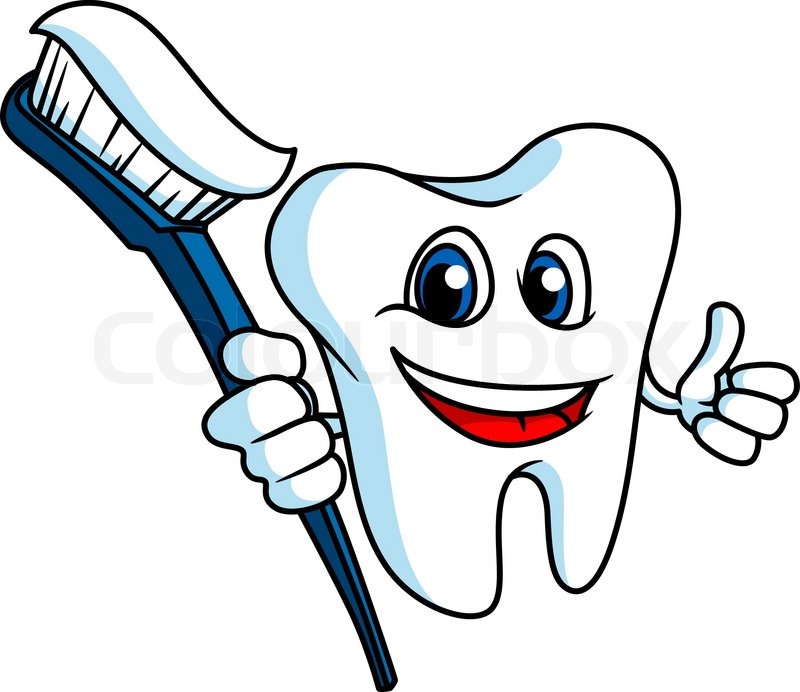 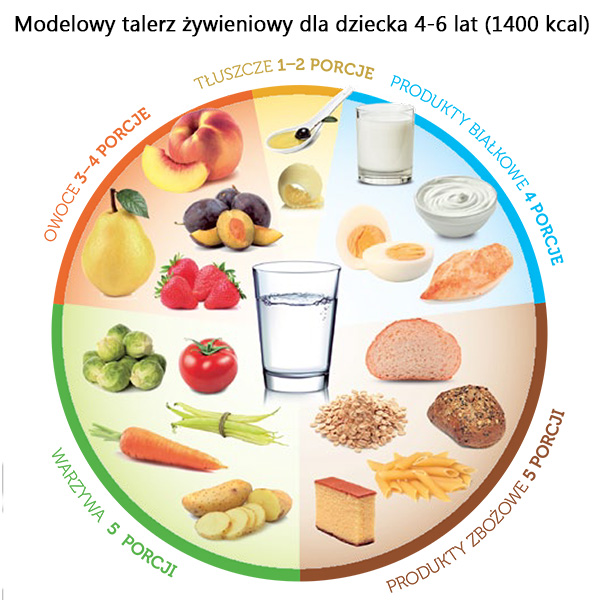 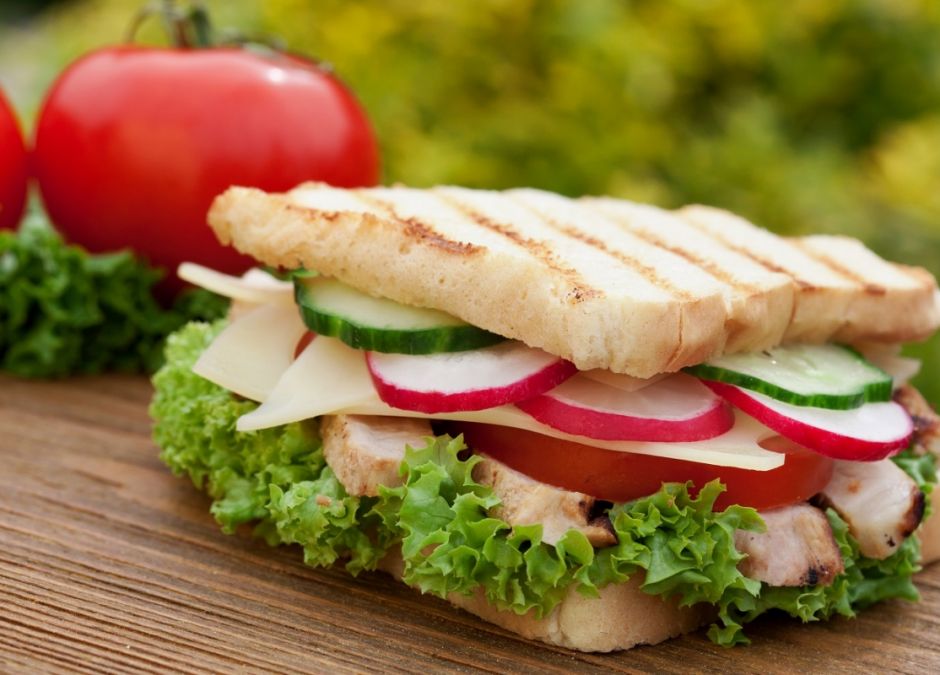 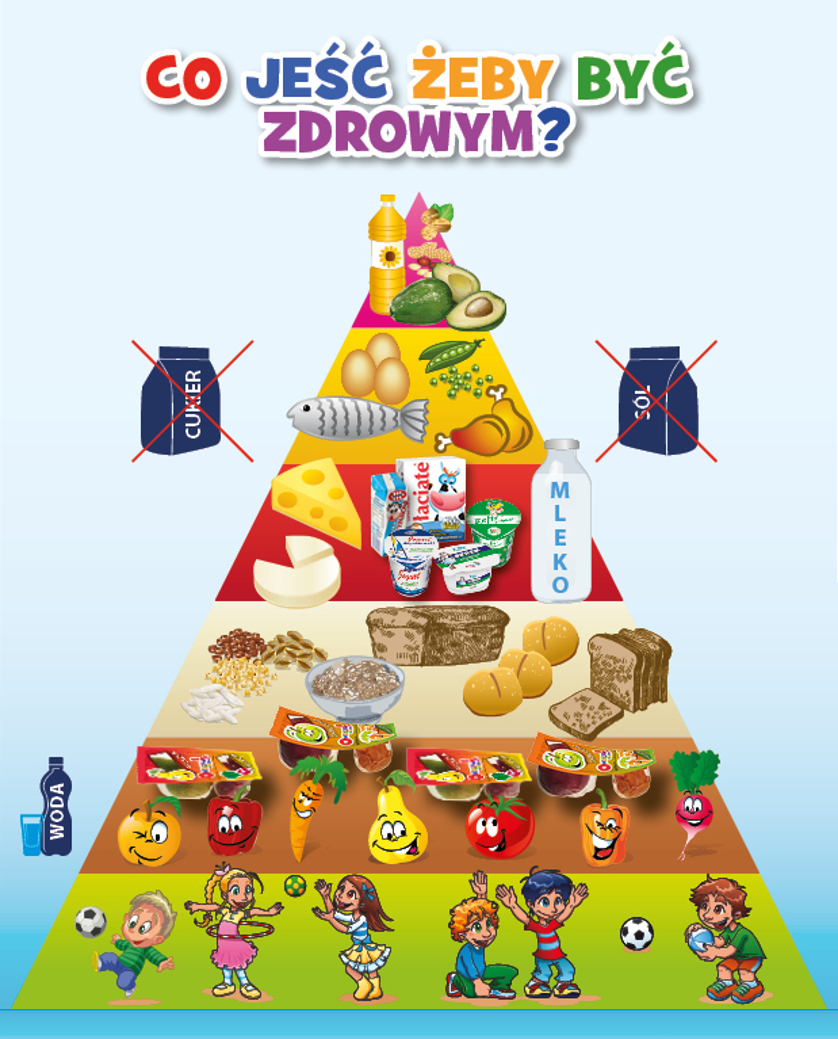 